                  PREFEITURA MUNICIPAL DE GARANHUNS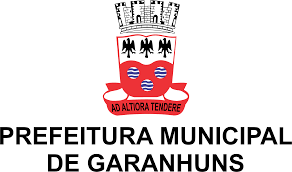 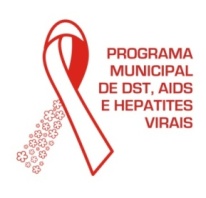                       SECRETARIA DE MUNICIPAL DE SAÚDE           PROGRAMA MUNICIPAL DST/HIV/AIDS E HEPATITES VIRAISCOMUNICAÇÃO INTERNAGaranhuns, 31 de janeiro de 2020.Da: Coordenação CTA/SAE Garanhuns.Para:  Secretária de Saúde Nilva Mendes/Secretário Adjunto de Saúde Harley Daivison.Assunto: Planilha solicitada pelo TAC.Prezada (o),Venho por meio deste  informar nome e cronograma de trabalho dos profissionais médicos do Espaço Pró-Vida de Garanhuns , conforme solicitado na ultima  reunião do dia 27/01/2020. Segue abaixo relação nominal com CRM, dia e horário de trabalho e função.

Atenciosamente,Fabíola Vera de Oliveira Lins.Coordenação CTA/ SAE Garanhuns.NºNOME/CRM DIA DE TRABAHLO E HORÁRIOFUNÇÃO01Paula Tatiane Colaço TenórioCRM: 12058-PEQuinta-feira13:00- 16:00h.Médica do SAE02Eduardo Soares FreireCRM: 10921-PEQuarta-feira13:00- 16:00h.Médico do SAE